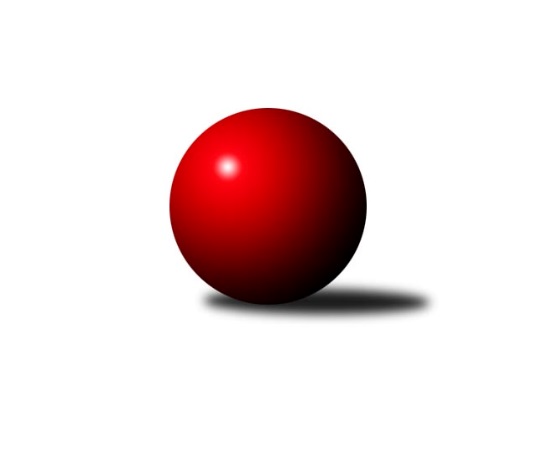 Č.17Ročník 2016/2017	12.5.2024 3.KLM B 2016/2017Statistika 17. kolaTabulka družstev:		družstvo	záp	výh	rem	proh	skore	sety	průměr	body	plné	dorážka	chyby	1.	TJ Kuželky Česká Lípa	17	12	1	4	91.0 : 45.0 	(232.0 : 176.0)	3224	25	2156	1068	22.5	2.	TJ Lokomotiva Trutnov	17	10	3	4	81.5 : 54.5 	(223.5 : 184.5)	3245	23	2180	1065	27.7	3.	SK Žižkov Praha	17	11	1	5	81.0 : 55.0 	(223.0 : 185.0)	3228	23	2166	1062	28.5	4.	TJ Teplice Letná	17	11	0	6	79.0 : 57.0 	(210.0 : 198.0)	3237	22	2171	1066	27.8	5.	TJ Sokol Tehovec	17	8	1	8	71.5 : 64.5 	(214.0 : 194.0)	3288	17	2193	1095	25.6	6.	TJ Lokomotiva Ústí n. L.	17	8	0	9	71.5 : 64.5 	(225.5 : 182.5)	3221	16	2163	1058	24.2	7.	SKK Jičín B	17	7	2	8	63.0 : 73.0 	(192.0 : 216.0)	3206	16	2176	1030	36.1	8.	Spartak Rokytnice nad Jizerou	17	6	2	9	62.5 : 73.5 	(204.5 : 203.5)	3227	14	2174	1053	26.8	9.	KK Konstruktiva Praha  B	17	7	0	10	57.5 : 78.5 	(199.0 : 209.0)	3140	14	2133	1007	34.8	10.	TJ Sparta Kutná Hora	17	7	0	10	57.0 : 79.0 	(173.5 : 234.5)	3131	14	2130	1001	28.5	11.	KK Hvězda Trnovany B	17	5	0	12	53.0 : 83.0 	(174.5 : 233.5)	3191	10	2155	1036	32.4	12.	TJ Sokol Praha-Vršovice	17	5	0	12	47.5 : 88.5 	(176.5 : 231.5)	3103	10	2095	1008	40.8Tabulka doma:		družstvo	záp	výh	rem	proh	skore	sety	průměr	body	maximum	minimum	1.	TJ Kuželky Česká Lípa	8	8	0	0	53.0 : 11.0 	(128.0 : 64.0)	3173	16	3233	3124	2.	TJ Lokomotiva Trutnov	8	6	2	0	43.0 : 21.0 	(112.0 : 80.0)	3229	14	3274	3191	3.	TJ Lokomotiva Ústí n. L.	9	7	0	2	50.5 : 21.5 	(129.0 : 87.0)	3424	14	3534	3344	4.	TJ Teplice Letná	9	7	0	2	47.0 : 25.0 	(118.0 : 98.0)	3181	14	3270	3090	5.	SK Žižkov Praha	8	6	1	1	45.0 : 19.0 	(118.5 : 73.5)	3253	13	3367	3179	6.	SKK Jičín B	9	6	1	2	44.0 : 28.0 	(112.0 : 104.0)	3308	13	3374	3192	7.	KK Konstruktiva Praha  B	9	6	0	3	39.5 : 32.5 	(116.0 : 100.0)	3215	12	3332	3151	8.	TJ Sparta Kutná Hora	8	5	0	3	33.0 : 31.0 	(88.0 : 104.0)	3247	10	3355	3191	9.	TJ Sokol Tehovec	9	5	0	4	39.0 : 33.0 	(113.0 : 103.0)	3233	10	3304	3153	10.	Spartak Rokytnice nad Jizerou	8	4	1	3	37.5 : 26.5 	(106.0 : 86.0)	3454	9	3544	3336	11.	KK Hvězda Trnovany B	8	3	0	5	26.0 : 38.0 	(88.5 : 103.5)	3270	6	3376	3169	12.	TJ Sokol Praha-Vršovice	9	3	0	6	26.0 : 46.0 	(95.0 : 121.0)	2966	6	3069	2745Tabulka venku:		družstvo	záp	výh	rem	proh	skore	sety	průměr	body	maximum	minimum	1.	SK Žižkov Praha	9	5	0	4	36.0 : 36.0 	(104.5 : 111.5)	3211	10	3344	2979	2.	TJ Lokomotiva Trutnov	9	4	1	4	38.5 : 33.5 	(111.5 : 104.5)	3248	9	3422	3081	3.	TJ Kuželky Česká Lípa	9	4	1	4	38.0 : 34.0 	(104.0 : 112.0)	3231	9	3330	3086	4.	TJ Teplice Letná	8	4	0	4	32.0 : 32.0 	(92.0 : 100.0)	3245	8	3429	3112	5.	TJ Sokol Tehovec	8	3	1	4	32.5 : 31.5 	(101.0 : 91.0)	3296	7	3434	3145	6.	Spartak Rokytnice nad Jizerou	9	2	1	6	25.0 : 47.0 	(98.5 : 117.5)	3199	5	3285	3043	7.	TJ Sokol Praha-Vršovice	8	2	0	6	21.5 : 42.5 	(81.5 : 110.5)	3116	4	3368	2730	8.	KK Hvězda Trnovany B	9	2	0	7	27.0 : 45.0 	(86.0 : 130.0)	3192	4	3459	2906	9.	TJ Sparta Kutná Hora	9	2	0	7	24.0 : 48.0 	(85.5 : 130.5)	3117	4	3368	2902	10.	SKK Jičín B	8	1	1	6	19.0 : 45.0 	(80.0 : 112.0)	3192	3	3367	2950	11.	TJ Lokomotiva Ústí n. L.	8	1	0	7	21.0 : 43.0 	(96.5 : 95.5)	3191	2	3477	3049	12.	KK Konstruktiva Praha  B	8	1	0	7	18.0 : 46.0 	(83.0 : 109.0)	3130	2	3415	2989Tabulka podzimní části:		družstvo	záp	výh	rem	proh	skore	sety	průměr	body	doma	venku	1.	TJ Kuželky Česká Lípa	11	9	1	1	63.0 : 25.0 	(145.5 : 118.5)	3232	19 	5 	0 	0 	4 	1 	1	2.	TJ Lokomotiva Trutnov	11	8	1	2	54.5 : 33.5 	(148.5 : 115.5)	3270	17 	5 	0 	0 	3 	1 	2	3.	SK Žižkov Praha	11	7	1	3	54.0 : 34.0 	(147.0 : 117.0)	3222	15 	4 	1 	1 	3 	0 	2	4.	TJ Sokol Tehovec	11	7	0	4	51.0 : 37.0 	(144.0 : 120.0)	3319	14 	4 	0 	2 	3 	0 	2	5.	TJ Teplice Letná	11	6	0	5	48.0 : 40.0 	(134.5 : 129.5)	3214	12 	3 	0 	2 	3 	0 	3	6.	Spartak Rokytnice nad Jizerou	11	5	2	4	47.0 : 41.0 	(138.5 : 125.5)	3202	12 	3 	1 	2 	2 	1 	2	7.	TJ Lokomotiva Ústí n. L.	11	5	0	6	44.5 : 43.5 	(145.0 : 119.0)	3241	10 	4 	0 	1 	1 	0 	5	8.	TJ Sparta Kutná Hora	11	4	0	7	38.0 : 50.0 	(113.5 : 150.5)	3147	8 	3 	0 	2 	1 	0 	5	9.	KK Konstruktiva Praha  B	11	4	0	7	34.0 : 54.0 	(126.0 : 138.0)	3170	8 	3 	0 	2 	1 	0 	5	10.	SKK Jičín B	11	3	1	7	33.0 : 55.0 	(119.0 : 145.0)	3241	7 	3 	1 	2 	0 	0 	5	11.	KK Hvězda Trnovany B	11	3	0	8	34.0 : 54.0 	(110.5 : 153.5)	3232	6 	2 	0 	4 	1 	0 	4	12.	TJ Sokol Praha-Vršovice	11	2	0	9	27.0 : 61.0 	(112.0 : 152.0)	3000	4 	1 	0 	5 	1 	0 	4Tabulka jarní části:		družstvo	záp	výh	rem	proh	skore	sety	průměr	body	doma	venku	1.	TJ Teplice Letná	6	5	0	1	31.0 : 17.0 	(75.5 : 68.5)	3322	10 	4 	0 	0 	1 	0 	1 	2.	SKK Jičín B	6	4	1	1	30.0 : 18.0 	(73.0 : 71.0)	3192	9 	3 	0 	0 	1 	1 	1 	3.	SK Žižkov Praha	6	4	0	2	27.0 : 21.0 	(76.0 : 68.0)	3247	8 	2 	0 	0 	2 	0 	2 	4.	TJ Kuželky Česká Lípa	6	3	0	3	28.0 : 20.0 	(86.5 : 57.5)	3219	6 	3 	0 	0 	0 	0 	3 	5.	TJ Lokomotiva Ústí n. L.	6	3	0	3	27.0 : 21.0 	(80.5 : 63.5)	3247	6 	3 	0 	1 	0 	0 	2 	6.	TJ Lokomotiva Trutnov	6	2	2	2	27.0 : 21.0 	(75.0 : 69.0)	3204	6 	1 	2 	0 	1 	0 	2 	7.	KK Konstruktiva Praha  B	6	3	0	3	23.5 : 24.5 	(73.0 : 71.0)	3107	6 	3 	0 	1 	0 	0 	2 	8.	TJ Sokol Praha-Vršovice	6	3	0	3	20.5 : 27.5 	(64.5 : 79.5)	3252	6 	2 	0 	1 	1 	0 	2 	9.	TJ Sparta Kutná Hora	6	3	0	3	19.0 : 29.0 	(60.0 : 84.0)	3121	6 	2 	0 	1 	1 	0 	2 	10.	KK Hvězda Trnovany B	6	2	0	4	19.0 : 29.0 	(64.0 : 80.0)	3147	4 	1 	0 	1 	1 	0 	3 	11.	TJ Sokol Tehovec	6	1	1	4	20.5 : 27.5 	(70.0 : 74.0)	3251	3 	1 	0 	2 	0 	1 	2 	12.	Spartak Rokytnice nad Jizerou	6	1	0	5	15.5 : 32.5 	(66.0 : 78.0)	3295	2 	1 	0 	1 	0 	0 	4 Zisk bodů pro družstvo:		jméno hráče	družstvo	body	zápasy	v %	dílčí body	sety	v %	1.	Jaroslav Procházka 	TJ Sokol Tehovec  	16	/	17	(94%)	55.5	/	68	(82%)	2.	Roman Straka 	TJ Lokomotiva Trutnov  	15	/	17	(88%)	53.5	/	68	(79%)	3.	Pavel Vymazal 	KK Konstruktiva Praha  B 	13	/	16	(81%)	46	/	64	(72%)	4.	Miroslav Malý 	TJ Kuželky Česká Lípa  	13	/	16	(81%)	44.5	/	64	(70%)	5.	Josef Rubanický 	TJ Kuželky Česká Lípa  	13	/	17	(76%)	42.5	/	68	(63%)	6.	Vladimír Ludvík 	TJ Kuželky Česká Lípa  	12	/	17	(71%)	38	/	68	(56%)	7.	Tomáš Vrána 	TJ Lokomotiva Ústí n. L.  	11.5	/	17	(68%)	40.5	/	68	(60%)	8.	Petr Steinz 	TJ Kuželky Česká Lípa  	11	/	12	(92%)	27.5	/	48	(57%)	9.	Josef Kašpar 	SK Žižkov Praha 	11	/	15	(73%)	35	/	60	(58%)	10.	Milan Grejtovský 	TJ Lokomotiva Ústí n. L.  	11	/	16	(69%)	44.5	/	64	(70%)	11.	Jiří Zetek 	SK Žižkov Praha 	11	/	16	(69%)	38	/	64	(59%)	12.	František Rusín 	SK Žižkov Praha 	10	/	16	(63%)	40.5	/	64	(63%)	13.	Jan Hybš 	TJ Teplice Letná 	10	/	16	(63%)	37	/	64	(58%)	14.	Jan Filip 	TJ Teplice Letná 	10	/	17	(59%)	41	/	68	(60%)	15.	Jiří Šípek 	TJ Lokomotiva Ústí n. L.  	10	/	17	(59%)	40	/	68	(59%)	16.	Slavomír Trepera 	Spartak Rokytnice nad Jizerou 	9	/	13	(69%)	31.5	/	52	(61%)	17.	Alexandr Trpišovský 	TJ Teplice Letná 	9	/	15	(60%)	31.5	/	60	(53%)	18.	Stanislav Schuh 	SK Žižkov Praha 	9	/	15	(60%)	30.5	/	60	(51%)	19.	Marek Plšek 	TJ Lokomotiva Trutnov  	9	/	16	(56%)	35	/	64	(55%)	20.	Marek Kyzivát 	TJ Kuželky Česká Lípa  	9	/	16	(56%)	34	/	64	(53%)	21.	Jaroslav Kříž 	SKK Jičín B 	9	/	17	(53%)	37.5	/	68	(55%)	22.	Zbyněk Vilímovský 	TJ Sokol Praha-Vršovice  	9	/	17	(53%)	37.5	/	68	(55%)	23.	Lukáš Hanzlík 	TJ Teplice Letná 	9	/	17	(53%)	32	/	68	(47%)	24.	Martin Hrouda 	TJ Sokol Tehovec  	8.5	/	13	(65%)	28.5	/	52	(55%)	25.	Štěpán Kvapil 	Spartak Rokytnice nad Jizerou 	8.5	/	15	(57%)	31	/	60	(52%)	26.	Petr Kolář 	SKK Jičín B 	8	/	11	(73%)	22.5	/	44	(51%)	27.	Petr Mařas 	Spartak Rokytnice nad Jizerou 	8	/	12	(67%)	29.5	/	48	(61%)	28.	Bohumil Navrátil 	KK Hvězda Trnovany B 	8	/	12	(67%)	25	/	48	(52%)	29.	Petr Seidl 	TJ Sokol Tehovec  	8	/	12	(67%)	24	/	48	(50%)	30.	Martin Beran 	SK Žižkov Praha 	8	/	13	(62%)	30.5	/	52	(59%)	31.	Václav Posejpal 	KK Konstruktiva Praha  B 	8	/	15	(53%)	32.5	/	60	(54%)	32.	Petr Fabian 	KK Hvězda Trnovany B 	8	/	15	(53%)	31	/	60	(52%)	33.	Martin st. Zahálka st.	TJ Lokomotiva Ústí n. L.  	8	/	16	(50%)	34.5	/	64	(54%)	34.	Zdeněk st. Novotný st.	Spartak Rokytnice nad Jizerou 	8	/	16	(50%)	34.5	/	64	(54%)	35.	Marek Žoudlík 	TJ Lokomotiva Trutnov  	8	/	16	(50%)	33.5	/	64	(52%)	36.	Milan Valášek 	Spartak Rokytnice nad Jizerou 	8	/	16	(50%)	31.5	/	64	(49%)	37.	Jiří Rejthárek 	TJ Sokol Praha-Vršovice  	8	/	16	(50%)	28.5	/	64	(45%)	38.	Luděk Gühl 	TJ Teplice Letná 	8	/	16	(50%)	28.5	/	64	(45%)	39.	Dalibor Mierva 	TJ Sparta Kutná Hora 	7	/	11	(64%)	21.5	/	44	(49%)	40.	Jakub Hlava 	KK Konstruktiva Praha  B 	7	/	14	(50%)	26.5	/	56	(47%)	41.	Luboš Kocmich 	SK Žižkov Praha 	7	/	15	(47%)	36	/	60	(60%)	42.	Tomáš Pavlata 	SKK Jičín B 	7	/	15	(47%)	28	/	60	(47%)	43.	Dušan Hrčkulák 	TJ Sparta Kutná Hora 	7	/	15	(47%)	25.5	/	60	(43%)	44.	Martin Mazáček 	SKK Jičín B 	7	/	16	(44%)	33	/	64	(52%)	45.	Petr Dus 	TJ Sparta Kutná Hora 	7	/	16	(44%)	25	/	64	(39%)	46.	Jiří Jabůrek 	TJ Sokol Praha-Vršovice  	6.5	/	11	(59%)	25.5	/	44	(58%)	47.	Martin Bergerhof 	KK Hvězda Trnovany B 	6	/	7	(86%)	20	/	28	(71%)	48.	Jiří Šťastný 	TJ Sokol Tehovec  	6	/	13	(46%)	27	/	52	(52%)	49.	Pavel Grygar 	TJ Sokol Praha-Vršovice  	6	/	13	(46%)	22.5	/	52	(43%)	50.	Radek Jalovecký 	TJ Lokomotiva Ústí n. L.  	6	/	15	(40%)	32	/	60	(53%)	51.	Martin Najman 	TJ Kuželky Česká Lípa  	6	/	17	(35%)	32.5	/	68	(48%)	52.	Vladimír Holý 	TJ Sparta Kutná Hora 	6	/	17	(35%)	25.5	/	68	(38%)	53.	Vratislav Kubita 	KK Hvězda Trnovany B 	6	/	17	(35%)	24	/	68	(35%)	54.	Arnošt Nedbal 	KK Konstruktiva Praha  B 	5.5	/	14	(39%)	28	/	56	(50%)	55.	Michael Klaus 	TJ Teplice Letná 	5	/	7	(71%)	18	/	28	(64%)	56.	Michal Vlček 	TJ Lokomotiva Trutnov  	5	/	10	(50%)	21	/	40	(53%)	57.	David Bouša 	TJ Teplice Letná 	5	/	10	(50%)	15	/	40	(38%)	58.	Jiří Barbora 	TJ Sparta Kutná Hora 	5	/	13	(38%)	24.5	/	52	(47%)	59.	Vladimír Pavlata 	SKK Jičín B 	5	/	14	(36%)	23.5	/	56	(42%)	60.	Petr Kubita 	KK Hvězda Trnovany B 	5	/	15	(33%)	26.5	/	60	(44%)	61.	Jaroslav st. Pleticha st.	KK Konstruktiva Praha  B 	5	/	16	(31%)	28.5	/	64	(45%)	62.	Tomáš Jelínek 	TJ Sparta Kutná Hora 	4	/	4	(100%)	10.5	/	16	(66%)	63.	Petr Holý 	TJ Lokomotiva Trutnov  	4	/	5	(80%)	12	/	20	(60%)	64.	Tomáš Čožík 	TJ Sokol Tehovec  	4	/	6	(67%)	11	/	24	(46%)	65.	Jakub Šmidlík 	TJ Sokol Tehovec  	4	/	7	(57%)	15.5	/	28	(55%)	66.	Miroslav Wedlich 	TJ Lokomotiva Ústí n. L.  	4	/	8	(50%)	17.5	/	32	(55%)	67.	Jaroslav Soukup 	SKK Jičín B 	4	/	12	(33%)	21	/	48	(44%)	68.	David Ryzák 	TJ Lokomotiva Trutnov  	4	/	12	(33%)	18.5	/	48	(39%)	69.	Martin Šveda 	TJ Sokol Praha-Vršovice  	4	/	13	(31%)	21.5	/	52	(41%)	70.	Michal Hrčkulák 	TJ Sparta Kutná Hora 	4	/	16	(25%)	27	/	64	(42%)	71.	Jan Pašek ml.	Spartak Rokytnice nad Jizerou 	3	/	3	(100%)	6.5	/	12	(54%)	72.	Miroslav Náhlovský 	KK Hvězda Trnovany B 	3	/	5	(60%)	10	/	20	(50%)	73.	Jiří Slabý 	TJ Kuželky Česká Lípa  	3	/	6	(50%)	12	/	24	(50%)	74.	Leoš Vobořil 	TJ Sparta Kutná Hora 	3	/	6	(50%)	12	/	24	(50%)	75.	Martin Šmejkal 	TJ Sokol Praha-Vršovice  	3	/	8	(38%)	18	/	32	(56%)	76.	Vladimír Řehák 	SKK Jičín B 	3	/	8	(38%)	15	/	32	(47%)	77.	Miroslav Kužel 	TJ Lokomotiva Trutnov  	3	/	8	(38%)	14	/	32	(44%)	78.	Josef Rohlena 	TJ Lokomotiva Ústí n. L.  	3	/	8	(38%)	10	/	32	(31%)	79.	Jan Mařas 	Spartak Rokytnice nad Jizerou 	3	/	9	(33%)	16	/	36	(44%)	80.	Miroslav Šnejdar st.	KK Konstruktiva Praha  B 	3	/	10	(30%)	14	/	40	(35%)	81.	Petr Janouch 	Spartak Rokytnice nad Jizerou 	3	/	12	(25%)	18	/	48	(38%)	82.	Radek Kandl 	KK Hvězda Trnovany B 	3	/	13	(23%)	18	/	52	(35%)	83.	Tomáš Ryšavý 	TJ Lokomotiva Trutnov  	2	/	3	(67%)	6.5	/	12	(54%)	84.	David Novák 	TJ Sokol Tehovec  	2	/	5	(40%)	10	/	20	(50%)	85.	Petr Šmidlík 	TJ Sokol Tehovec  	2	/	6	(33%)	10.5	/	24	(44%)	86.	Petr Kotek 	TJ Lokomotiva Trutnov  	2	/	9	(22%)	12	/	36	(33%)	87.	Antonín Krejza 	TJ Sokol Praha-Vršovice  	2	/	9	(22%)	9.5	/	36	(26%)	88.	Stanislav Vesecký 	KK Konstruktiva Praha  B 	2	/	15	(13%)	22	/	60	(37%)	89.	Zdeněk Babka 	TJ Lokomotiva Trutnov  	1.5	/	4	(38%)	8.5	/	16	(53%)	90.	Emil Kirschdorf 	TJ Lokomotiva Ústí n. L.  	1	/	1	(100%)	3	/	4	(75%)	91.	Štěpán Kunc 	TJ Lokomotiva Ústí n. L.  	1	/	1	(100%)	2	/	4	(50%)	92.	Jiří Čapek 	SKK Jičín B 	1	/	1	(100%)	2	/	4	(50%)	93.	Tomáš Čecháček 	TJ Teplice Letná 	1	/	2	(50%)	4	/	8	(50%)	94.	Miloš Veigl 	TJ Lokomotiva Trutnov  	1	/	2	(50%)	4	/	8	(50%)	95.	Martin Dolejší 	KK Hvězda Trnovany B 	1	/	2	(50%)	3.5	/	8	(44%)	96.	Petr Petřík 	KK Hvězda Trnovany B 	1	/	2	(50%)	3	/	8	(38%)	97.	Jiří Kapucián 	SKK Jičín B 	1	/	2	(50%)	3	/	8	(38%)	98.	Luboš Polák 	TJ Sokol Praha-Vršovice  	1	/	3	(33%)	7	/	12	(58%)	99.	Vladimír Matějka 	TJ Sokol Tehovec  	1	/	3	(33%)	5.5	/	12	(46%)	100.	Roman Bureš 	SKK Jičín B 	1	/	3	(33%)	5	/	12	(42%)	101.	Jan Bergerhof 	KK Hvězda Trnovany B 	1	/	3	(33%)	3.5	/	12	(29%)	102.	Roman Voráček 	KK Hvězda Trnovany B 	1	/	4	(25%)	5	/	16	(31%)	103.	Martin Bílek 	TJ Sokol Tehovec  	1	/	8	(13%)	12	/	32	(38%)	104.	Petr Veverka 	SK Žižkov Praha 	1	/	10	(10%)	11.5	/	40	(29%)	105.	Aleš Kotek 	TJ Lokomotiva Trutnov  	0	/	1	(0%)	1	/	4	(25%)	106.	Josef Jiřínský 	TJ Teplice Letná 	0	/	1	(0%)	1	/	4	(25%)	107.	František Tesař 	TJ Sparta Kutná Hora 	0	/	1	(0%)	0	/	4	(0%)	108.	Richard Hrčkulák 	TJ Sparta Kutná Hora 	0	/	1	(0%)	0	/	4	(0%)	109.	Jiří Halfar 	TJ Sparta Kutná Hora 	0	/	2	(0%)	2	/	8	(25%)	110.	Ondřej Koblih 	KK Hvězda Trnovany B 	0	/	4	(0%)	4	/	16	(25%)	111.	Karel Holada 	TJ Sokol Praha-Vršovice  	0	/	4	(0%)	2	/	16	(13%)Průměry na kuželnách:		kuželna	průměr	plné	dorážka	chyby	výkon na hráče	1.	Vrchlabí, 1-4	3427	2273	1153	24.1	(571.3)	2.	TJ Lokomotiva Ústí nad Labem, 1-4	3327	2225	1101	26.5	(554.6)	3.	SKK Jičín, 1-2	3285	2214	1070	35.1	(547.5)	4.	TJ Sparta Kutná Hora, 1-4	3254	2174	1080	23.8	(542.4)	5.	Poděbrady, 1-4	3215	2168	1046	26.9	(535.9)	6.	KK Konstruktiva Praha, 1-6	3198	2165	1033	33.7	(533.1)	7.	Trutnov, 1-4	3186	2152	1034	33.4	(531.1)	8.	TJ Teplice Letná, 1-4	3149	2114	1035	29.2	(524.9)	9.	TJ Kuželky Česká Lípa, 1-4	3094	2076	1018	27.1	(515.8)	10.	KK Slavia Praha, 1-4	3094	2102	991	34.3	(515.7)Nejlepší výkony na kuželnách:Vrchlabí, 1-4Spartak Rokytnice nad Jizerou	3544	1. kolo	Štěpán Kvapil 	Spartak Rokytnice nad Jizerou	632	1. koloSpartak Rokytnice nad Jizerou	3531	16. kolo	Zdeněk st. Novotný st.	Spartak Rokytnice nad Jizerou	629	16. koloSpartak Rokytnice nad Jizerou	3496	4. kolo	Milan Valášek 	Spartak Rokytnice nad Jizerou	629	16. koloSpartak Rokytnice nad Jizerou	3489	6. kolo	Roman Straka 	TJ Lokomotiva Trutnov 	619	8. koloTJ Lokomotiva Ústí n. L. 	3477	6. kolo	Martin Bergerhof 	KK Hvězda Trnovany B	618	10. koloKK Hvězda Trnovany B	3459	10. kolo	Jaroslav Procházka 	TJ Sokol Tehovec 	614	2. koloTJ Sokol Tehovec 	3434	2. kolo	Petr Mařas 	Spartak Rokytnice nad Jizerou	614	6. koloSpartak Rokytnice nad Jizerou	3423	2. kolo	Petr Janouch 	Spartak Rokytnice nad Jizerou	611	10. koloTJ Lokomotiva Trutnov 	3422	8. kolo	Petr Janouch 	Spartak Rokytnice nad Jizerou	609	4. koloSpartak Rokytnice nad Jizerou	3416	10. kolo	Radek Jalovecký 	TJ Lokomotiva Ústí n. L. 	609	6. koloTJ Lokomotiva Ústí nad Labem, 1-4TJ Lokomotiva Ústí n. L. 	3534	8. kolo	Roman Straka 	TJ Lokomotiva Trutnov 	633	11. koloTJ Lokomotiva Ústí n. L. 	3486	17. kolo	Miroslav Náhlovský 	KK Hvězda Trnovany B	626	9. koloTJ Lokomotiva Ústí n. L. 	3451	12. kolo	Tomáš Vrána 	TJ Lokomotiva Ústí n. L. 	623	8. koloTJ Lokomotiva Ústí n. L. 	3440	2. kolo	Martin st. Zahálka st.	TJ Lokomotiva Ústí n. L. 	620	5. koloTJ Teplice Letná	3429	14. kolo	Jaroslav Procházka 	TJ Sokol Tehovec 	613	16. koloTJ Lokomotiva Trutnov 	3422	11. kolo	Milan Grejtovský 	TJ Lokomotiva Ústí n. L. 	612	2. koloTJ Lokomotiva Ústí n. L. 	3420	5. kolo	Miroslav Wedlich 	TJ Lokomotiva Ústí n. L. 	610	17. koloKK Konstruktiva Praha  B	3415	9. kolo	Marek Plšek 	TJ Lokomotiva Trutnov 	607	11. koloTJ Lokomotiva Ústí n. L. 	3401	10. kolo	Tomáš Vrána 	TJ Lokomotiva Ústí n. L. 	605	17. koloKK Hvězda Trnovany B	3376	16. kolo	Alexandr Trpišovský 	TJ Teplice Letná	605	14. koloSKK Jičín, 1-2SKK Jičín B	3374	3. kolo	Vladimír Řehák 	SKK Jičín B	622	3. koloSKK Jičín B	3364	15. kolo	Josef Rubanický 	TJ Kuželky Česká Lípa 	600	10. koloSKK Jičín B	3357	11. kolo	Miroslav Náhlovský 	KK Hvězda Trnovany B	600	11. koloSKK Jičín B	3353	17. kolo	Jan Hybš 	TJ Teplice Letná	598	1. koloKK Hvězda Trnovany B	3353	11. kolo	Martin Mazáček 	SKK Jičín B	597	17. koloSK Žižkov Praha	3318	17. kolo	Jaroslav Kříž 	SKK Jičín B	592	11. koloTJ Teplice Letná	3302	1. kolo	Jaroslav Procházka 	TJ Sokol Tehovec 	590	8. koloSKK Jičín B	3301	10. kolo	Tomáš Pavlata 	SKK Jičín B	583	3. koloTJ Kuželky Česká Lípa 	3300	10. kolo	Petr Kolář 	SKK Jičín B	580	8. koloSKK Jičín B	3297	13. kolo	Petr Kolář 	SKK Jičín B	578	11. koloTJ Sparta Kutná Hora, 1-4TJ Sparta Kutná Hora	3355	13. kolo	Miroslav Malý 	TJ Kuželky Česká Lípa 	599	5. koloTJ Lokomotiva Trutnov 	3324	13. kolo	Jaroslav Procházka 	TJ Sokol Tehovec 	595	6. koloTJ Sokol Tehovec 	3317	6. kolo	Marek Plšek 	TJ Lokomotiva Trutnov 	591	13. koloTJ Kuželky Česká Lípa 	3298	5. kolo	Tomáš Vrána 	TJ Lokomotiva Ústí n. L. 	589	9. koloKK Hvězda Trnovany B	3297	15. kolo	Michal Vlček 	TJ Lokomotiva Trutnov 	584	13. koloTJ Sparta Kutná Hora	3294	12. kolo	Vladimír Holý 	TJ Sparta Kutná Hora	578	13. koloSpartak Rokytnice nad Jizerou	3285	12. kolo	Milan Valášek 	Spartak Rokytnice nad Jizerou	578	12. koloTJ Sparta Kutná Hora	3282	9. kolo	Dušan Hrčkulák 	TJ Sparta Kutná Hora	575	13. koloTJ Lokomotiva Ústí n. L. 	3239	9. kolo	Vladimír Ludvík 	TJ Kuželky Česká Lípa 	573	5. koloTJ Sparta Kutná Hora	3223	5. kolo	Petr Dus 	TJ Sparta Kutná Hora	573	9. koloPoděbrady, 1-4TJ Sokol Tehovec 	3304	3. kolo	Jaroslav Procházka 	TJ Sokol Tehovec 	607	13. koloTJ Sokol Tehovec 	3300	13. kolo	Jaroslav Procházka 	TJ Sokol Tehovec 	603	7. koloSK Žižkov Praha	3278	15. kolo	Jaroslav Procházka 	TJ Sokol Tehovec 	599	15. koloTJ Sokol Tehovec 	3276	1. kolo	Jaroslav Procházka 	TJ Sokol Tehovec 	597	1. koloTJ Sokol Tehovec 	3268	15. kolo	Jaroslav Procházka 	TJ Sokol Tehovec 	596	3. koloTJ Sparta Kutná Hora	3255	17. kolo	Jaroslav Procházka 	TJ Sokol Tehovec 	596	5. koloTJ Lokomotiva Trutnov 	3250	3. kolo	Luboš Kocmich 	SK Žižkov Praha	583	15. koloTJ Sokol Tehovec 	3236	17. kolo	Roman Straka 	TJ Lokomotiva Trutnov 	580	3. koloSpartak Rokytnice nad Jizerou	3214	13. kolo	Tomáš Čožík 	TJ Sokol Tehovec 	578	17. koloTJ Kuželky Česká Lípa 	3211	11. kolo	Stanislav Schuh 	SK Žižkov Praha	578	15. koloKK Konstruktiva Praha, 1-6KK Konstruktiva Praha  B	3332	12. kolo	Jaroslav Procházka 	TJ Sokol Tehovec 	592	12. koloSK Žižkov Praha	3299	8. kolo	Jiří Zetek 	SK Žižkov Praha	591	8. koloKK Konstruktiva Praha  B	3272	8. kolo	Pavel Vymazal 	KK Konstruktiva Praha  B	590	12. koloTJ Sokol Tehovec 	3245	12. kolo	Jaroslav st. Pleticha st.	KK Konstruktiva Praha  B	579	8. koloSKK Jičín B	3238	14. kolo	Pavel Vymazal 	KK Konstruktiva Praha  B	579	14. koloKK Konstruktiva Praha  B	3222	14. kolo	Jakub Hlava 	KK Konstruktiva Praha  B	578	12. koloKK Konstruktiva Praha  B	3214	10. kolo	Pavel Vymazal 	KK Konstruktiva Praha  B	577	8. koloKK Konstruktiva Praha  B	3203	11. kolo	Miroslav Malý 	TJ Kuželky Česká Lípa 	572	17. koloSpartak Rokytnice nad Jizerou	3201	11. kolo	Milan Grejtovský 	TJ Lokomotiva Ústí n. L. 	568	16. koloKK Konstruktiva Praha  B	3194	17. kolo	František Rusín 	SK Žižkov Praha	568	8. koloTrutnov, 1-4TJ Lokomotiva Trutnov 	3274	6. kolo	Jaroslav Procházka 	TJ Sokol Tehovec 	591	14. koloTJ Teplice Letná	3252	6. kolo	Roman Straka 	TJ Lokomotiva Trutnov 	589	10. koloTJ Lokomotiva Trutnov 	3243	4. kolo	Roman Straka 	TJ Lokomotiva Trutnov 	587	7. koloTJ Lokomotiva Trutnov 	3242	12. kolo	Roman Straka 	TJ Lokomotiva Trutnov 	581	14. koloTJ Lokomotiva Trutnov 	3242	10. kolo	Petr Holý 	TJ Lokomotiva Trutnov 	578	6. koloTJ Lokomotiva Trutnov 	3227	7. kolo	David Ryzák 	TJ Lokomotiva Trutnov 	573	12. koloTJ Lokomotiva Trutnov 	3218	14. kolo	Marek Žoudlík 	TJ Lokomotiva Trutnov 	571	4. koloSK Žižkov Praha	3206	10. kolo	Jan Hybš 	TJ Teplice Letná	568	6. koloTJ Lokomotiva Trutnov 	3191	16. kolo	Miroslav Kužel 	TJ Lokomotiva Trutnov 	565	2. koloSKK Jičín B	3191	16. kolo	Jan Filip 	TJ Teplice Letná	563	6. koloTJ Teplice Letná, 1-4TJ Teplice Letná	3270	13. kolo	Roman Straka 	TJ Lokomotiva Trutnov 	591	17. koloTJ Kuželky Česká Lípa 	3216	13. kolo	Michael Klaus 	TJ Teplice Letná	583	13. koloTJ Teplice Letná	3212	12. kolo	František Rusín 	SK Žižkov Praha	583	11. koloTJ Teplice Letná	3211	15. kolo	Jan Hybš 	TJ Teplice Letná	577	12. koloSK Žižkov Praha	3207	11. kolo	Alexandr Trpišovský 	TJ Teplice Letná	576	12. koloTJ Teplice Letná	3193	17. kolo	Jan Hybš 	TJ Teplice Letná	570	13. koloTJ Lokomotiva Trutnov 	3192	17. kolo	Miroslav Malý 	TJ Kuželky Česká Lípa 	566	13. koloTJ Teplice Letná	3172	10. kolo	Jan Filip 	TJ Teplice Letná	565	11. koloTJ Teplice Letná	3169	11. kolo	Jan Hybš 	TJ Teplice Letná	564	10. koloTJ Teplice Letná	3160	3. kolo	Alexandr Trpišovský 	TJ Teplice Letná	563	17. koloTJ Kuželky Česká Lípa, 1-4TJ Kuželky Česká Lípa 	3233	9. kolo	Roman Straka 	TJ Lokomotiva Trutnov 	571	9. koloTJ Kuželky Česká Lípa 	3232	6. kolo	Vladimír Ludvík 	TJ Kuželky Česká Lípa 	565	9. koloTJ Kuželky Česká Lípa 	3166	12. kolo	Miroslav Malý 	TJ Kuželky Česká Lípa 	559	7. koloTJ Kuželky Česká Lípa 	3162	2. kolo	Miroslav Malý 	TJ Kuželky Česká Lípa 	556	16. koloTJ Kuželky Česká Lípa 	3159	7. kolo	Milan Grejtovský 	TJ Lokomotiva Ústí n. L. 	556	4. koloTJ Kuželky Česká Lípa 	3158	16. kolo	Lukáš Hanzlík 	TJ Teplice Letná	555	2. koloTJ Kuželky Česká Lípa 	3146	14. kolo	Martin Najman 	TJ Kuželky Česká Lípa 	555	6. koloTJ Kuželky Česká Lípa 	3124	4. kolo	Josef Rubanický 	TJ Kuželky Česká Lípa 	552	6. koloTJ Lokomotiva Ústí n. L. 	3120	4. kolo	Miroslav Malý 	TJ Kuželky Česká Lípa 	550	14. koloTJ Teplice Letná	3112	2. kolo	Marek Kyzivát 	TJ Kuželky Česká Lípa 	549	9. koloKK Slavia Praha, 1-4SK Žižkov Praha	3367	14. kolo	Jaroslav Procházka 	TJ Sokol Tehovec 	591	4. koloTJ Sokol Tehovec 	3306	4. kolo	Josef Kašpar 	SK Žižkov Praha	586	14. koloSK Žižkov Praha	3295	6. kolo	František Rusín 	SK Žižkov Praha	574	14. koloSK Žižkov Praha	3278	9. kolo	Luboš Kocmich 	SK Žižkov Praha	574	16. koloSK Žižkov Praha	3264	16. kolo	Josef Kašpar 	SK Žižkov Praha	571	6. koloSK Žižkov Praha	3250	7. kolo	František Rusín 	SK Žižkov Praha	570	16. koloSpartak Rokytnice nad Jizerou	3215	9. kolo	Jiří Zetek 	SK Žižkov Praha	565	14. koloSK Žižkov Praha	3200	4. kolo	Jiří Zetek 	SK Žižkov Praha	564	1. koloSK Žižkov Praha	3191	1. kolo	František Rusín 	SK Žižkov Praha	563	6. koloSK Žižkov Praha	3179	2. kolo	Jiří Zetek 	SK Žižkov Praha	562	9. koloČetnost výsledků:	8.0 : 0.0	3x	7.0 : 1.0	17x	6.0 : 2.0	28x	5.5 : 2.5	1x	5.0 : 3.0	17x	4.0 : 4.0	5x	3.0 : 5.0	9x	2.5 : 5.5	1x	2.0 : 6.0	13x	1.5 : 6.5	1x	1.0 : 7.0	5x	0.0 : 8.0	2x